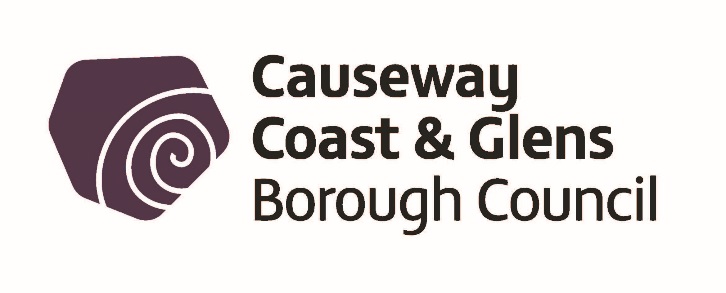 LICENSING OF PAVEMENT CAFES ACT (NORTHERN IRELAND) 2014I / We hereby make application to Causeway Coast and Glens Borough Council under the provisions of the Pavement Cafés Act (Northern Ireland) 2014 for the:   Application Type Applicant DetailsPremises DetailsOperating Details – Proposed Days and Hours of Operation of the Pavement Café Licensing DetailsProposal DetailsSite Details – (See guidance document)Signature of Applicant:  …………………………………………	Date:  ………………………………..The completed application form should be returned to:Environmental Services Department, Licensing Section, Riada House, 14 Charles Street, Ballymoney, BT53 6DZTelephone: 028 2766 0233If you require any assistance in completing your application, please contact the Licensing Section at the above offices.Checklist □ Grant of a Temporary Pavement Café Licence – No Fee 
Name:………………………………………………………DOB: ……………………………………………………….

Telephone No:……………………………………………..
Mobile No:…………………………………………………..Email: ………………………………………………..…..…

Address:………………………………………………………………………………………………………………………... 

………………………………………………………………………………………Postcode:……………………………….
Address:………………………………………………………………………………………………………………………... 

………………………………………………………………………………………Postcode:……………………………….Designation:   OWNER  /  DIRECTOR  /  MANAGER  /  PLEASE STATE: …………………………………………….(Please circle as appropriate or please state)Designation:   OWNER  /  DIRECTOR  /  MANAGER  /  PLEASE STATE: …………………………………………….(Please circle as appropriate or please state)
Premise Type: …………………………………………………………………………………………………………………Premise Name:…………………………………………………………………………………………………………………
Address:………………………………………………………………………………………………………………………... 

………………………………………………………………………………………Postcode:……………………………….Days:HoursHoursDays:From:To:□ Monday         □ Tuesday         □ Wednesday    □ Thursday       □ Friday            □ Saturday        □ Sunday          
Is alcohol to be consumed in the curtilage of the Pavement Café?YESNOAre the premises licensing under the Licensing (NI) Order 1996?YESNOPlease tick as appropriate:Please tick as appropriate:Please tick as appropriate:Please tick as appropriate:Please tick as appropriate:□Public House□Off Sales□Restaurant□Hotel□Guest House with restaurantTotal width of footpath:………………… metresIs the area within 10 metres of a road junction:Yes  □            No □Dimensions of Café area: …………………………………………………………….Number of table and chairs:No of Tables: ..………………………………………….No of Chairs: ..………………………………………….Barrier Heights:…………………………………………………………….Barriers/Tap Rails:Yes  □            No □Provide an area Location Plan, scale 1:1250, depicting location of Pavement Café and sufficient surrounding area with infrastructure.HERE ENCLOSEDTO FOLLOWProvide a proposed Site Plan, scale not less than 1:100, depicting street space occupied, size and type of barriers, number and type of tables and chairs, and any other Pavement Café furniture.HERE ENCLOSEDTO FOLLOWWhere will the Pavement Café furniture be stored when the premises is closed for business?PLEASE STATEPLEASE STATEI confirm that I wish to apply for a Pavement Café Licence for the development as described within this application.□I confirm that the information provided in this application is correct.□Application form – signed and dated.Location plan – to a scale of 1:1250 showing sufficient area around the proposed pavement café to enable consideration of all related issues.Site plan – to a scale of not less than 1:100 showing access points, building lines, boundaries, kerbs, table and chair arrangement, bins, lighting, trees, other items.Details of the furniture – including photographs/manufacturers details.Risk Assessment - - to include Covid 19 measuresPublic Liability InsuranceNotice of Application Fixed to Premises 